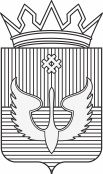 РАСПОРЯЖЕНИЕАдминистрации Юсьвинского муниципального округаПермского края____.2024	№ ___-рОб утверждении доклада, содержащего результаты обобщения правоприменительной практики при осуществлении муниципального контроля в области охраны и использования особо охраняемых природных территорий местного значения в границах Юсьвинского муниципального округа Пермского края за 2023 годВ соответствии со статьей 47 Федерального закона от 31.07.2020 № 248-ФЗ «О государственном контроле (надзоре) и муниципальном контроле в Российской Федерации», п. 2.7. Положения омуниципальном контроле в области охраны и использования особо охраняемых природных территорий местного значения в границах Юсьвинского муниципального округа Пермского края, утвержденным решением Думы Юсьвинского муниципального округа Пермского края от 21октября 2021 года № 360, протоколом публичного слушания от 18.04.2024:Утвердить прилагаемый Доклад, содержащий результаты обобщения правоприменительной практики при осуществлении муниципального контроля в области охраны и использования особо охраняемых природных территорий местного значения в границах Юсьвинского муниципального округа Пермского края за 2023 год. Отделу муниципального контроля администрации Юсьвинского муниципального округа Пермского края обеспечить размещение настоящего распоряжения в газете «Юсьвинские Вести» и на официальном сайте муниципального образования Юсьвинский муниципальный округ Пермского края в информационно-телекоммуникационной сети «Интернет».Контроль за исполнением настоящего распоряжения оставляю за собой.Глава муниципального округа – глава администрации Юсьвинскогомуниципального округа Пермского края	Н.Г. НикулинУТВЕРЖДЕНраспоряжением администрацииЮсьвинского муниципального округаПермского краяот ___.2024 № ____-рДОКЛАД,содержащий результаты обобщения правоприменительной практики при осуществлении муниципального контроля в области охраны и использования особо охраняемых природных территорий местного значения в границах Юсьвинского муниципального округа Пермского края за 2024 годОбщие положенияНастоящий доклад, содержащий результаты обобщения правоприменительной практики при осуществлении муниципального контроля в области охраны и использования особо охраняемых природных территорий местного значения в границах Юсьвинского муниципального округа Пермского края за 2023 год (далее - муниципальный контроль в области охраны и использования особо охраняемых природных территорий) подготовлен во исполнение статьи 47 Федерального закона  от 31 июля 2020 года № 248-ФЗ «О государственном контроле (надзоре) и муниципальном контроле» (далее - Закон № 248-ФЗ),Муниципальный контроль на территории Юсьвинского муниципального округа Пермского края в 2023 году осуществлялся в соответствии с Законом № 248-ФЗ, с Положением о муниципальном контроле в области охраны и использования особо охраняемых природных территорий местного значения в границах Юсьвинского муниципального округа Пермского края, утвержденного решением Думы Юсьвинского муниципального округа Пермского края от 21 октября 2021 года № 360, Программы профилактики рисков причинения вреда (ущерба) охраняемым законом ценностям при осуществлении муниципального контроля в области охраны и использования особо охраняемых природных территорий местного значения Юсьвинского муниципального округа Пермского края на 2022 год, утвержденной постановлением администрации Юсьвинского муниципального округа Пермского края от 06 декабря 2022 года № 727.Муниципальный контроль в области охраны и использования особо охраняемых природных территорийНа территории Юсьвинского муниципального округа Пермского края образованы пять особо охраняемых территорий (далее - ООТ) местного значения:1. Памятник природы «Аллея лиственниц под д. Коммуна»;2. Памятник природы «Парк в с. Доег»;3. Памятник природы «Лесопосадка в д. Малая Мочга»;4. Памятник природы «Парк в с. Архангельское»;5. Памятник природы «Парк в п. Пожва».Объектами муниципального контроля в области охраны и использования особо охраняемых природных территорий являются:1) особо охраняемые природные территории;2) деятельность, действия (бездействие) контролируемых лиц в области охраны и использования особо охраняемых природных территорий, в рамках которых должны соблюдаться обязательные требования по соблюдению:- режима особо охраняемой природной территории;- особого правового режима использования земельных участков, водных объектов, природных ресурсов и иных объектов недвижимости, расположенных в границах особо охраняемых природных территорий;- режима охранных зон особо охраняемых природных территорий;3) здания, помещения, сооружения, линейные объекты, территории, включая водные, земельные и лесные участки, оборудование, устройства, предметы, материалы, транспортные средства, компоненты природной среды, природные и природно-антропогенные объекты, другие объекты, которыми контролируемые лица владеют и (или) пользуются, компоненты природной среды, природные и природно-антропогенные объекты, не находящиеся во владении и (или) пользовании контролируемых лиц, к которым предъявляются обязательные требования.Муниципальный контроль в области охраны и использования особо охраняемых природных территорий осуществляется администрацией Юсьвинского муниципального округа Пермского края (далее - Контрольный орган).За период с 1 января 2023 года по 31 декабря 2023 года Контрольным органом в рамках осуществления муниципального контроля в области охраны и использования особо охраняемых природных территорий контрольные мероприятия не проводились в связи с отсутствием оснований для их проведения, а также в связи с введением ограничений на проведение проверок в соответствии с постановлением Правительства РФ от 10.03.2022 № 336 «Об особенностях организации и осуществления государственного контроля (надзора), муниципального контроля».Сведения, характеризующие в отчетный период работу по осуществлению муниципального контроля в области использования и охраны особо охраняемых природных территорий, в том числе в динамике (по полугодиям):количество проверок по плану - 0;выявлено нарушений - 0;общее количество проверенных субъектов - 0;количество субъектов, в деятельности которых выявлены нарушения-0.Протоколы об административных правонарушениях не составлялись.Предписания об устранении выявленных нарушений не выносились.Сведения о результатах работы экспертов и экспертных организаций, привлекаемых к проведению мероприятий по муниципальному контролю в области охраны и использования особо охраняемых природных территорий: эксперты и экспертные организации не привлекались.Сведения о случаях причинения юридическими лицами и индивидуальными предпринимателями, в отношении которых осуществляются контрольно-надзорные мероприятия, вреда жизни и здоровью граждан, вреда животным, растениям, окружающей среде, объектам культурного наследия (памятникам истории и культуры) народов Российской Федерации, имуществу физических и юридических лиц, безопасности государства, а также о случаях возникновения чрезвычайных ситуаций природного и техногенного характера: случаи не зафиксированы.Сведения о проведении мероприятий по профилактике нарушений обязательных требований, включая выдачу предостережений о недопустимости нарушения обязательных требований:разработана и утверждена постановлением администрации Юсьвинского муниципального округа Пермского края от 06.12.2022 № 727 Программа профилактики рисков причинения вреда (ущерба) охраняемым законом ценностям при осуществлении муниципального контроля в области охраны и использования особо охраняемых природных территорий местного значения Юсьвинского муниципального округа Пермского края на 2023 год.информирование, посредством размещения и поддержания в актуальном состоянии на официальном сайте муниципального образования Юсьвинский муниципальный округ Пермского края в сети «Интернет» в разделе «Документы /муниципальный контроль» информации, перечень которой предусмотрен п. 2.6. раздела 2 Положения о муниципальном контроле в области охраны и использования особо охраняемых природных территорий местного значения в границах Юсьвинского муниципального округа Пермского края, утвержденной Решением Думы Юсьвинского муниципального округа Пермского края от 21.10.2021 № 360. Данный раздел периодически пополняется по мере актуализации действующего законодательства.обобщение и анализ правоприменительной практики контрольной деятельности в области охраны и использования особо охраняемых природных территорий местного значения с классификацией причин возникновения типовых нарушений обязательных требований и размещение утвержденного доклада о правоприменительной практике на официальном сайте муниципального образования Юсьвинский МО ПК в сети «Интернет» в срок не превышающий 5 рабочих дней со дня утверждения доклада.выдано предостережений о недопустимости нарушения обязательных требований - 0.консультирование, в том числе посредством личного обращения, телефонной связи, электронной почты, видеоконференц-связи, при получении письменного запроса, а также в ходе проведения профилактического, контрольного мероприятия – 0; профилактические визиты – 0.Мероприятия по контролю, при проведении которых не требуется взаимодействие с контролируемыми лицами (наблюдение за соблюдением обязательных требований и выездное обследование) не проводились.Общая сумма наложенных административных штрафов составила 0,00 тыс. рублей.Исходя из практики проведения мероприятий по осуществлению муниципального контроля в области охраны и использования особо охраняемых природных территорий местного значения в 2023 году типичные нарушения установить не удалось, в связи с отсутствием контрольных мероприятий.В 2023 году приняты следующие нормативные правовые акты:-решение Думы Юсьвинского муниципального округа Пермского края от 27.07.2023 № 532 «О внесении изменений в Положение о муниципальном контроля в области охраны и использования особо охраняемых природных территорий местного значения в границах Юсьвинского муниципального округа Пермского края»;- постановление администрации Юсьвинского муниципального округа Пермского края от 20.07.2023 № 477/3 « О внесении изменений в Программу профилактики рисков причинения вреда (ущерба) охраняемым законом ценностям при осуществлении муниципального контроля в области охраны и использования особо охраняемых природных территорий местного значения Юсьвинского муниципального округа Пермского края на 2023». Перечни актов, содержащих обязательные требования, соблюдение которых оценивается при проведении мероприятий по контролю (надзору), отнесенных к компетенции Администрации опубликованы на официальном сайте Администрации Юсьвинского муниципального округа Пермского края по адресу: https://www.admuswa.ru/regulatory/munitsipalnyy-kontrol/.Действующая нормативная база для проведения муниципального земельного контроля позволяет организовать соответствующую контрольную работу на местах, направленную на решение обозначенной задачи.Выводы и предложения по результатам муниципального контроля.С учетом актуальных требований законодательства в сфере контрольной деятельности в части ее цифровизации в 2023 году осуществлялось внесение предусмотренных сведений в информационные системы, созданные в целях реализации положений Федерального закона № 248-ФЗ:ЕРВК (единый реестр видов контроля);ЕРКНМ (единый реестр контрольно-надзорных мероприятий);monitoring.ar.gov.ru (совершенствование государственного управления).Для достижения эффективности результатов муниципального контроля в области охраны и использования особо охраняемых природных территорий местного значения необходимо проведение следующих мероприятий:- участие в проведении практических семинаров и «Круглых столов» по вопросам осуществления муниципального контроля в области охраны и использования особо охраняемых природных территорий местного значения;- для правильного применения на практике положений действующего федерального законодательства в области осуществления муниципального контроля в области охраны и использования особо охраняемых природных территорий местного значения необходимо направлять инспекторов на курсы повышения квалификации;- повышать взаимодействие с органами государственного контроля, органами прокуратуры и иными органами и должностными лицами, чья деятельность связана с реализацией функций в области муниципального контроля в области охраны и использования особо охраняемых природных территорий местного значения.